Exhibit 2.8 to Exhibit A12	REVENUE SHARING AGREEMENT3This REVENUE SHARING AGREEMENT (this “Agreement”) is effective as of the 	 day of 	, 2013 (the “Effective Date”), by and between the CITY OFPORTLAND, a municipal corporation of the State of Oregon (the “City”), and PORTLANDWINTER HAWKS, INC., an Oregon corporation (“PWH”).  The City and PWH are sometimesindividually referred to in this Agreement as a “Party” and collectively as the “Parties.”RECITALSA.	The City owns Veterans Memorial Coliseum (the “VMC”), which is located at300 North Winning Street at the Rose Quarter in Portland, Oregon.  Rip City Management, LLC,a Delaware limited liability company, doing business as Portland Arena Management (f/k/aPortland Arena Management LLC), successor-in-interest to Oregon Arena Corporation(“PAM”), has been operating the VMC since 1993, pursuant to that Memorial ColiseumOperating Agreement dated April 23, 1993 (the “Operating Agreement”).B.	PWH and PAM are parties to that certain Memorial Coliseum Agreementeffective as of July 1, 1994 (as supplemented or otherwise replaced, the “PWH/PAMAgreement”), relating to the use by PWH of the VMC as the home venue for the PortlandWinterhawks hockey team.  For purposes of this Agreement, references to the “PWH/PAMAgreement” shall be deemed to include any license or other use agreement between PWH (asuser) and any operator of the VMC succeeding PAM.  Pursuant to the terms of that certain ArenaAgreement between PWH and PAM effective July 1, 1994, as the same may be modified,amended, replaced, or restated, from time to time, the Portland Winterhawks also play some ofits home games in the Rose Garden Arena (the “Rose Garden”).C.	The City, PWH, and PAM are parties to that certain Redevelopment Agreement(Veterans Memorial Coliseum) dated of even date herewith (the “RDA”), which governs therenovation and upgrade of the VMC.D.	Among the terms of the RDA is the obligation that PWH fund Ten Million andNo/100 Dollars ($10,000,000.00) (the “PWH Contribution”) towards Project Costs.  In order toinduce PWH to enter into the RDA and to fund the PWH Contribution, the City is willing toshare with PWH certain revenue from the VMC and the PWH Activities (as defined below),subject to the terms and conditions of this Agreement.AGREEMENTNOW, THEREFORE, in consideration of the mutual covenants and agreementscontained in this Agreement and for other good and valuable consideration, the receipt andsufficiency of which are hereby acknowledged, the Parties agree as follows:1.	Definitions.  Some defined terms are defined in Exhibit A, attached hereto andincorporated herein.  Other terms are defined in the body of this Agreement, but are referenced inExhibit A.  Capitalized terms used in this Agreement and not otherwise defined shall have themeaning ascribed to such terms in the RDA.2.	City Baseline.  The City of Portland Office of Management and Finance (“OMF”)has estimated the sums that will be generated as a result of the six percent (6%) user fee on ticketsales and parking revenue from all events to be held at the VMC and the PWH Activities to beheld at the Rose Garden, in each case for the 2013-2014 through 2022-2023 Fiscal Years, whichare designated on the attached Exhibit B as:  (a) Hawks User Fees:  Hawks User Fee Baseline(the “Hawks User Fee Baseline”); (b) VMC User Fees Other Events:  Other Event User FeeBaseline (the “VMC Other Events User Fee  Baseline”); and (c) Parking: VMC/WinterhawksParking Baseline (“Parking Baseline”).  The Parties expressly acknowledge that the Baselinesare based on information and projections available to the City as of November 2011, provided,however, the Baselines are not a guaranty of revenue or income to the City or PWH.3.	Term.3.1	The initial term of this Agreement (the “Initial Term”) commenced on theEffective Date and will continue until the earliest to occur of:  (a) 11:59 PM on June 30, 2018;(b) the termination of this Agreement by the City for Cause; and (c) the termination by PWH ofthis Agreement.   PWH’s remedies relating to the breach of this Agreement by the City shallsurvive PWH’s proper termination of this Agreement.3.2	If this Agreement has not been previously terminated pursuant to the termshereof, PWH shall have the right to extend the Initial Term for one (1) period of five (5) years(the “Extension Term”), if at least ninety (90) days prior to the expiration of the Initial TermPWH provides to the City written notice of PWH’s election to exercise such extension option(the “Extension Notice”).  Upon PWH’s satisfaction of the conditions in the preceding sentence,the Initial Term will be extended until the earliest to occur of:  (a) 11:59 PM on June 30, 2023;(b) the termination of this Agreement by the City for Cause; and (c) the termination by PWH ofthis Agreement.  The Initial Term, as extended pursuant to this Section 3.2, is referred to in thisAgreement as the “Term.”3.3	In the event this Agreement is terminated by the City for any reason, theCity shall, within sixty (60) days of the effective date of such termination, calculate the actualamount of user fees and parking revenue generated from the PWH Activities and the VMC OtherActivities as of the date of the event serving as the basis for the termination, and pay to PWH thePWH Share as determined under Section 4, earned but not yet paid to PWH as of the date of theevent serving as the basis for termination.  Such payment obligation is not intended to be alimitation of damages for which PWH may recover in the event of City’s wrongful terminationof this Agreement.3.4	“Cause” shall exist to terminate this Agreement in the followingcircumstances:  (a) if any officer or director of PWH (each, a “PWH Official”) engages in ormakes fraudulent or dishonest acts or statements, or other similarly egregious misconduct, in thecourse of performing its obligations hereunder, under the RDA, the Project Funding Agreement,or the PWH/PAM Agreement; (b) if any person other than a PWH Official engages in or makesfraudulent or dishonest acts or statements, or other similarly egregious misconduct, in the courseof performing its obligations hereunder, under the RDA, the Project Funding Agreement, or thePWH/PAM Agreement, and such event is not cured within a reasonable time to the City’sreasonable satisfaction following delivery of notice to PWH from the City; (c) if PWH subjectsthe City to claims of liability to third parties by engaging in unlawful acts or breach of contract inthe course of performing its obligations hereunder, under the RDA, the Project FundingAgreement, or the PWH/PAM Agreement, and such claims are not resolved to the City’sreasonable satisfaction following delivery of notice from the City to PWH; (d) if PWH materiallybreaches its obligations to the City, PAM, or either of them, as set forth in the RDA, the ProjectFunding Agreement, the PWH/PAM Agreement, or any other Related Agreement, and suchbreach is not cured within any cure period provided for in the applicable agreement;(e) if PWH is grossly negligent or engages in willful malfeasance in the performance of itsobligations hereunder, under the RDA, the Project Funding Agreement, the PWH/PAMAgreement, or any other Related Agreement, and such misconduct is not cured within any cureperiod provided for in the applicable agreement; or (f) if PWH files a petition for bankruptcy, orif a petition for bankruptcy is filed against PWH and not dismissed within sixty (60) daysfollowing the date of filing.3.5	PWH shall advise the City immediately of any default or alleged default ofwhich any director, officer, or general or business manager of PWH is aware under thePWH/PAM Agreement by either party thereto.4.	Revenue Sharing.  Subject to PWH funding the entire PWH Contribution asrequired under the terms of the RDA, the Project Funding Agreement, and the RelatedAgreements (as such terms are defined in the RDA), and there being no Cause event then inexistence, the City shall share with PWH certain fees and revenue (the “PWH Share”), asfollows:4.1	To the extent generated by any Portland Winterhawk Western HockeyLeague games or any Memorial Cup games played in the VMC or the Rose Garden (collectively,the “PWH Activities”), PWH shall be entitled to one hundred percent (100%) of the user feesactually generated in excess of the Hawks User Fee Baseline for the then-applicable Fiscal Yearduring the Term.  Solely by way of illustration, and not of limitation, if, for the 2013-2014 FiscalYear, PWH Activities generated $160,000 in user fees (i.e., $9,826 in excess of the Hawks UserFee Baseline), the total PWH Share payable to PWH in such example would equal $9,826.Within sixty (60) days following the conclusion of each Winterhawk Season during the Term,the City will submit to PWH the PWH Share payable pursuant to this Section 4.1.4.2	To the extent generated by activities held solely at the VMC that are notPWH Activities, Community Events, or Exhibit Hall Events (collectively, the “VMC OtherActivities”), the City and PWH shall each be entitled to fifty percent (50%) of the cumulativeuser fees actually generated in excess of the VMC Other Events User Fee Baseline for the then-applicable Fiscal Year during the Term.  User fees generated by the Haunted House will becredited toward the VMC Other Events User Fee Baseline.  Solely by way of illustration, and notof limitation, if, for the 2013-2014 Fiscal Year, VMC Other Activities generated cumulative userfee revenue of $188,139, the total PWH Share payable to PWH in such example would equal$10,000.  Within sixty (60) days following the conclusion of the then-preceding Fiscal Yearduring the Term, the City will submit to PWH the PWH Share payable pursuant to this Section 31	4.2.4.3	If the Adjusted Parking Revenue of the total Rose Quarter ParkingRevenues exceeds the Parking Baseline, then, as part of the PWH Share, PWH is entitled to 67%of the difference between the Adjusted Parking Revenues and the Parking Baseline.  Solely byway of illustration, and not of limitation, if, for the 2013-2014 Fiscal Year, Rose Quarter ParkingRevenues totaled $1,400,000, the total PWH Share payable to PWH in such example wouldequal to $10,813, calculated by $378,000 (i.e., the Adjusted Parking Revenue for such FiscalYear) minus $361,861 (i.e., the Parking Baseline for such Fiscal Year), which equals $16,139, asthen multiplied by 67% to yield $10,813.  Within sixty (60) days following completion of theCity’s Comprehensive Annual Financial Report, during the Term, the City will submit to PWHthe PWH Share payable pursuant to this Section 4.3.4.4	PWH shall be entitled to one-third (1/3) of the City’s share of profitsactually paid to the City under the Operating Agreement for each Fiscal Year during the Term.Within sixty (60) days after receiving a final, audited statement from PAM (or the successor-operator of the VMC) identifying the annual net profits and net losses of the VMC for theimmediately preceding Fiscal Year of the Term, the City will submit to PWH the PWH Sharepayable pursuant to this Section 4.3.4.5	Payments made by the City to PWH pursuant to this Agreement will beaccompanied by an accounting showing the following for the applicable Fiscal Year:  (a) theBaselines; (b) total user fees generated by PWH Activities, the VMC Other Activities, and theHaunted House; (c) total parking revenue generated at the Rose Quarter; and (d) profits actuallypaid to the City pursuant to the Operating Agreement, accompanied by a copy of the auditedstatement delivered to the City identifying such profits.  Such accountings shall include detailreasonably sufficient to allow PWH to independently confirm, at PWH’s cost and expense, theCity’s calculation and composition of the total PWH Share of such Fiscal Year.4.6	Deficits below applicable Baselines in user fees or parking revenue fromany Fiscal Year are not to be applied to reduce amounts over the applicable Baselines in anyother Fiscal Year.  Similarly, surplus above applicable Baselines in user fees or parking revenuefrom any Fiscal Year are not to be applied to increase amounts over the applicable Baselines inany other Fiscal Year.5.	Sources.5.1	User Fees.  User fee amounts will be based on event settlement statementsfor all PWH Activities and VMC Other Activities, as prepared by PAM (or the successor-operator of the VMC).5.2	Parking Revenues.  Other than as provided in Section 5.3, below, parkingrevenue amounts will be based on the parking reports prepared by City Center Parking (orsuccessor parking operator) on behalf of PAM (or the successor-operator of the VMC).5.3	Presold Parking Revenues.  Parking revenue amounts arising out of pre-sold parking will be based on the monthly reports prepared by PAM (or the successor-operator ofthe VMC).5.4	Reports.  On a quarterly basis, the City will provide to the designatedrepresentative of PWH a summary report of activity generated by the PWH Activities, the VMCOther Activities at the VMC, and total unaudited Rose Quarter Parking Revenues recorded as tothe date of the report.6.	Dispute Resolution.  Disputes between the City and PWH arising under thisAgreement shall be subject to Dispute Resolution, as described in the RDA.7.	Interest.  Sums not timely paid by the City to PWH under this Agreement shallbear interest from the date originally due until paid in full at the greater of the Prime Rate plusfive (5) percentage points or ten percent (10%) if it is determined as a result of DisputeResolution that the City’s did not have a good faith and reasonable basis not to make thepayment when due.  If it is determined, as a result of Dispute Resolution, that the City did have agood faith and reasonable basis not to make the payment when due, such sums shall bear interestfrom the date due until paid in full at the Prime Rate plus two (2) percentage points.8.	Representations.  The representations and warranties of each of the City andPWH, as provided in Sections 20.1 and 20.3, respectively, of the RDA, are hereby incorporatedinto this Agreement by this reference for the benefit of the other, as if such representations andwarranties were fully contained herein.9.	General Provisions.9.1	Conflict of Interests.  No member, official, or employee of the City shallhave any personal economic interest, direct or indirect, in this Agreement, nor shall any suchmember, official, or employee participate in any decision relating to this Agreement whichaffects his or her personal interests or the economic interests of any corporation, partnership, orassociation in which he or she is, directly or indirectly, interested.  For purposes of this Section10.1, merely being a patron or sponsor of events held at the VMC or the Rose Garden arena shallnot be deemed to constitute a personal interest.9.2	Discrimination and Compliance with Law.  No Party or its respectivesuccessors or assigns shall, during the term of this Agreement, illegally discriminate against anyemployee or applicant for employment because of race, age, color, religion, gender, maritalstatus, disability, sexual orientation, or national origin.  Each Party to this Agreement shallcomply with all applicable Laws relating to its respective obligations under this Agreement.9.3	Notices.  A notice or communication under this Agreement by a Party toanother Party shall be sufficiently given or delivered if sent with all applicable postage ordelivery charges prepaid by:  (a) personal delivery; (b) sending a confirmed e-mail copy (eitherby automatic electronic confirmation or by affidavit of the sender) directed to the e-mail addressof the party set forth below; (c) registered or certified U.S. mail, return receipt requested; or(d) delivery service or “overnight delivery” service that provides a written confirmation ofdelivery, each addressed to a Party as follows:If to the City:	City of Portland1120 S.W. Fifth Avenue, 12th FloorPortland, Oregon  97204Attn:  Chief Administrative OfficerE-Mail: VMC.RSA@portlandoregon.govConfirmation No.: 503-823-5288with copies to:	Office of the City AttorneyCity of Portland, Oregon1221 S.W. Fourth Avenue, 4th FloorPortland, Oregon  97204Attn:  City AttorneyE-Mail:  jim.vandyke@portlandoregon.govConfirmation No.: 503-823-4047and to:	Radler White Parks & Alexander LLP111 SW Columbia Street, Suite 1100Portland, OR 97201Attn:  Dina AlexanderE-Mail: dalexander@radlerwhite.comConfirmation No.: 971-634-022235If to PWH:	Portland Winter Hawks, Inc.300 Winning WayPortland, Oregon  97208Attn:  Doug PiperE-Mail:  dougp@winterhawks.comConfirmation No.: 503-238-6366With a copy to:	Dunn Carney LLP851 SW 6th AvenuePortland, Oregon  97204Attn:  Jon BennettE-Mail:  jbennett@dunncarney.comConfirmation No.: 503-224-6440Each Party may by notice to the other Party, specify a different address or confirmation numberfor subsequent notice purposes.  Notices may be sent by counsel for a Party.  Notice shall bedeemed effective on the earlier of actual delivery or refusal of a party to accept delivery;provided that notices delivered by e-mail shall not be deemed effective unless simultaneouslytransmitted by another means allowed under this Section 10.3.  For a notice to be effective, thecopied persons must also be given notice.9.4	Headings.  Any titles of the several parts and sections of this Agreementare inserted for convenience of reference only and shall be disregarded in constructing orinterpreting any of its provisions.9.5	Counterparts.  This Agreement may be executed in counterparts, each ofwhich shall be deemed to be an original, and such counterparts shall constitute one and the sameinstrument.  For the convenience of the Parties, the execution pages of any executed counterpartmay be detached and reattached to any other executed counterpart to form one or moredocuments that are fully executed.  This Agreement shall not be effective until all Parties haveexecuted this Agreement or a counterpart of this Agreement.9.6	Waivers.  No waiver by any Party with respect to the performance of anyobligation of the other Party or any condition of a Party’s own obligation under this Agreementshall be considered a waiver of any rights of the other Party or condition of such other Party’sobligation beyond those expressly waived or a waiver in any respect of any other rights of theParty making the waiver or any other obligations of the Party.  No waiver by any Party of anyprovision of this Agreement or any breach thereof, shall be of any force and effect unless inwriting and signed by the waiving Party; and no such waiver shall be construed to be acontinuing waiver.9.7	Choice of Law.  This Agreement shall be interpreted under the laws of theState of Oregon.9.8	Time of Essence.  Time is of the essence in this Agreement.9.9	Calculation of Time.  All periods of time referred to in this Agreement andnot otherwise specified as Business Days shall include Saturdays, Sundays, and legal holidays inthe State of Oregon, except that if the last day of any period falls on any Saturday, Sunday, orsuch legal holiday, the period shall be extended to include the next day which is not a Saturday,Sunday, or such legal holiday.  “Business Days” mean each day during the week exceptSaturday, Sunday, and legal holidays in the State of Oregon.9.10	Construction.  In construing this Agreement, if the context so requires, thesingular pronoun shall be taken to mean and include the plural, the masculine, the feminine, andthe neuter.  The term “including” and variations thereof shall mean including without limitation.9.11	Severability.  If any clause, sentence of any other portion of the terms andconditions of this Agreement becomes illegal, null, or void for any reason, or are held by anycourt of competent jurisdiction to be so, the remaining portions will remain in full force andeffect.9.12	Entire Agreement.  This Agreement, the RDA, the Related Agreementsand the agreements referred to in those agreements constitute the entire agreement between theParties as of the Effective Date.9.13	Assignment; Successors and Assigns.  PWH shall not assign or transferthis Agreement or any interest in this Agreement or encumber or grant a security interest in thisAgreement or in any interest under this Agreement, without express written approval of the City,which approval may be given or withheld in the City’s sole and absolute discretion.  Subject tothe preceding sentence, the benefits conferred by this Agreement, and the obligations assumedthereunder, shall inure to the benefit of and bind the successors and assigns of the Parties.9.14	Inspection Rights.  Subject to the terms of Section 31.17 of the RDA, uponreasonable prior notice to the City, PWH shall have the right, at PWH’s cost and expense, toinspect the user fee and parking revenue reports and the supporting data and informationgenerated or received by the City with respect to the PWH Activities and the VMC OtherActivities.  Notwithstanding the foregoing, such reports are recorded as part of the CityComprehensive Annual Financial Report (Spectator Facilities), and will be available for reviewonly for such periods provided with any then-existing City records retention policy.Notwithstanding the terms of Section 31.17 of the RDA, PWH shall be permitted to copydocuments relevant to its inspections under this Section 10.14.9.15	Venue.  Subject to Section 7, above, any action or suit to enforce orconstrue any provision of this Agreement by any Party shall be brought in the Circuit Court ofthe State of Oregon for Multnomah County.9.16	No Partnership.  Neither anything contained in this Agreement nor anyacts of the Parties shall be deemed or construed by the Parties, or any of them, or by any thirdperson, to create the relationship of principal and agent, or of partnership, or of joint venture, orof any association between any of the Parties to this Agreement.9.17	Estoppel Certificates.  Each Party shall at any reasonable time, and fromtime to time, within twenty (20) days after written request by the other Party, execute,acknowledge and deliver to the requesting Party a certificate stating that: (a) this Agreement is infull force and effect and has not been modified, supplemented or amended in any way, or if therehave been modifications or amendments, the Agreement is in full force and effect as modified,identifying the modification agreement; and if the Agreement is not in force and effect, thecertificate shall so state; (b) the date on which the term of this Agreement commenced;(c) whether to the actual knowledge of the President of PWH or the CAO, or his designee, asapplicable (i) all conditions under the Agreement to be performed by a designated Party to thatdate have been satisfied and (ii) as of the date of such certificate, whether there are any existingdefenses or offsets which that Party has against the enforcement of the Agreement by the otherParty, or (iii) if such conditions have not been satisfied or if there are any defenses or offsets, thecertificate shall so state.  The Party to whom any such certificate shall be issued may rely on thestatements set forth in that certificate and thereafter the Party issuing the same shall be estoppedfrom denying the veracity or accuracy of the same. Any certificate required to be made by theCity pursuant to this Section 10.17 may be made on its behalf by the CAO or his designee.9.18	No Third Party Beneficiaries.  The Parties intend that the rights,obligations and covenants in this Agreement shall be exclusively enforceable by the Parties.There are no third party beneficiaries to this Agreement.9.19	Incorporation of Exhibits by Reference.  All Exhibits to this Agreementare incorporated by reference as part of this Agreement as though set forth in full in thisAgreement.9.20	Modifications.  Any modifications to this Agreement must be made inwriting and executed by the Parties.9.21	Further Actions.  Following the Effective Date, at the request of eitherParty, the other Party shall, without further consideration, promptly execute and deliver suchother instruments and take such further actions as may be reasonably necessary or appropriate toconfer upon the requesting Party the benefits contemplated by this Agreement, so long as suchactions are not contrary to the provisions of this Agreement.9.22	Recitals.  The “Recitals” set forth at the beginning of this Agreement arehereby incorporated into the body of this Agreement as if fully set forth herein.9.23	Ancillary Documents; Amendments.9.23.1  The CAO or his designee may execute the certificates required tobe delivered by the City pursuant to Section 10.17 of this Agreement, and any and all otherdocuments and agreements necessary or appropriate to consummate the transactionscontemplated by this Agreement, as determined by the CAO in his sole discretion.9.23.2  The CAO or his designee may negotiate, approve and executeamendments to this Agreement in form and substance acceptable to the CAO in his solediscretion, unless such amendment results in a material adverse change to the City in thefinancial terms and provisions of this Agreement.345	[Remainder of page intentionally left blank. Signature page follows.]6IN WITNESS WHEREOF, the parties have executed this Agreement, which shall beeffective as of the Effective Date.CITY:4CITY OF PORTLAND, a municipalcorporation of the State of Oregon78By: 	Its: Mayor1112By: 	City Auditor151617	APPROVED AS TO FORM:181920	City Attorney212223	PWH:24PORTLAND WINTER HAWKS, INC., anOregon corporation27By: 	Name: 	Title: 	3132333435EXHIBIT ADefinitions3The following defined terms have the following defined meanings when used in this RevenueSharing Agreement: 6“Adjusted Parking Revenue” means 27% of the Rose Quarter Parking Revenues for aFiscal Year.. 910	“Agreement” has the meaning set forth in the introductory paragraph hereof. 11“Baselines” collectively means the Hawks User Fee Baseline, the Parking Baseline, andthe VMC Other Events User Fee Baseline. 1415	“CAO” means the Chief Administrative Officer of the City of Portland. 1617	“Cause” has the meaning set forth in Section 3.4 of this Agreement. 1819	“City” has the meaning set forth in the introductory paragraph hereof. 20“Community Events” means events approved by the City that do not generate user feerevenue. 2324	“Effective Date” has the meaning set forth in the introductory paragraph hereof. 25“Exhibit Hall” means the approximately forty thousand (40,000) square foot exhibitionhall within the VMC. 28“Exhibit Hall Events” mean events approved by the City that are held within ExhibitHall.  The Haunted House is not considered an Exhibit Hall Event for purposes of calculatinguser fee revenue, in which case it is a VMC Other Activity. 3233	“Extension Notice” has the meaning set forth in Section 3.2 of this Agreement. 3435	“Extension Term” has the meaning set forth in Section 3.2 of this Agreement. 36“Fiscal Year” means each twelve (12) month period commencing on July 1 and endingon June 30. 39“Haunted House” means the annual for-profit Halloween exposition held in the ExhibitHall. 424344	“Hawks User Fee Baseline” has the meaning set forth in Section 2(a) of this Agreement. 4546	“Initial Term” has the meaning set forth in Section 3.1 of this Agreement.12	“OMF” has the meaning set forth in Section 2 of this Agreement. 34	“Operating Agreement” has the meaning set forth in Recital A of this Agreement. 56	“Parking Baseline” has the definition set forth in Section 4.2. 78	“Party” or “Parties” has the meaning set forth in the introductory paragraph hereof. 910	“PAM” has the meaning set forth in Recital A of this Agreement. 11“Prime Rate” means the prime rate of interest as quoted from time to time in The WallStreet Journal, or any successor publication. 1415	“PWH” has the meaning set forth in the introductory paragraph hereof. 1617	“PWH Activities” has the meaning set forth in Section 4.1 of this Agreement. 1819	“PWH Contribution” has the meaning set forth in Recital D of this Agreement. 2021	“PWH Official” has the meaning set forth in Section 3.4(a) of this Agreement. 2223	“PWH/PAM Agreement” has the meaning set forth in Recital B of this Agreement. 2425	“PWH Share” has the meaning set forth in Section 4 of this Agreement. 2627	“RDA” has the meaning set forth in Recital C of this Agreement. 2829	“Rose Garden” has the meaning set forth in Recital B of this Agreement. 30“Rose Quarter Parking Revenues” are the annual audited parking revenues identified inthe Comprehensive Annual Financial Report of the City for event parking at the East and WestParking Garages, the Benton Lot, and any on-site replacement parking. 3435	“Term” has the meaning set forth in Section 3.2 of this Agreement. 3637	“VMC” has the meaning set forth in Recital A of this Agreement. 38“VMC Other Activities” has the meaning set forth in Section 4.2 of this Agreement. Inno event will non-PWH Activities held at the Rose Garden, Community Events, or Exhibit HallEvents be deemed PWH Activities or VMC Other Activities.  The Haunted House will berecorded as a VMC Other Activity. 43“VMC Other Events User Fee Baseline” has the definition set forth in Section 2(c) of thisAgreement. 46“Winterhawk Season” means all preseason, regular season, and playoff games (if any) ofthe Portland Winterhawks hockey team, whether played at the VMC or the Rose Garden, duringeach Fiscal Year.1EXHIBIT BBaseline45	[See attached]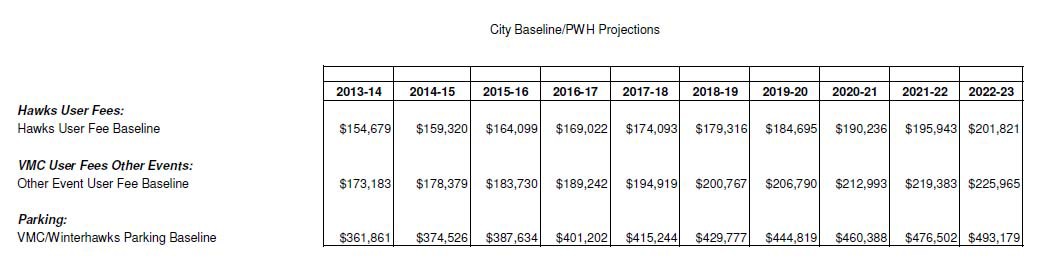 